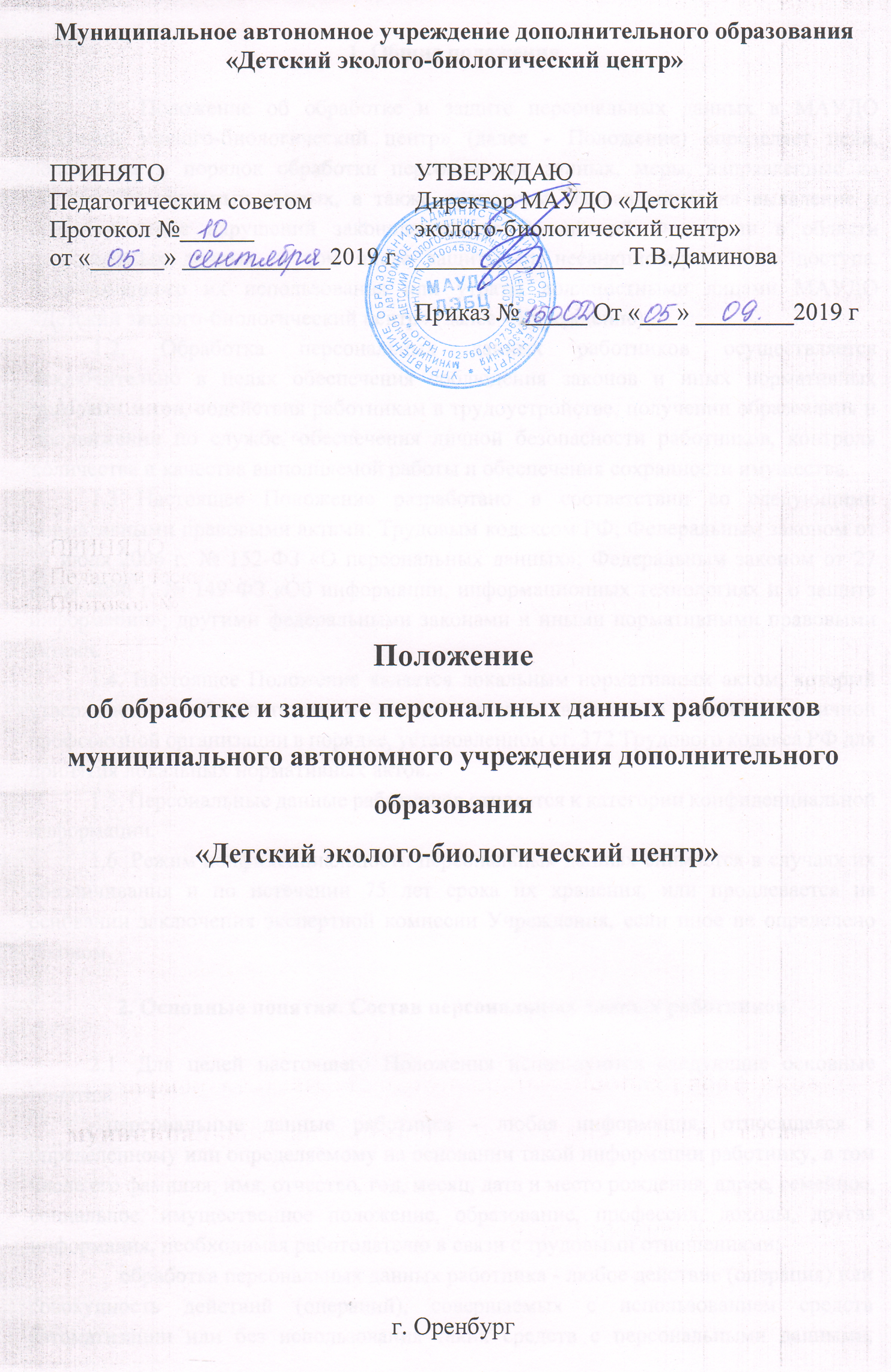 1. Общие положения1.1. Положение об обработке и защите персональных данных в МАУДО «Детский эколого-биологический центр» (далее - Положение) определяет цели, содержание и порядок обработки персональных данных, меры, направленные на защиту персональных данных, а также процедуры, направленные на выявление и предотвращение нарушений законодательства Российской Федерации в области персональных данных, в том числе защиты от несанкционированного доступа, неправомерного их использования или утраты должностными лицами МАУДО «Детский эколого-биологический центр» (далее - Учреждение).1.2. Обработка персональных данных работников осуществляется исключительно в целях обеспечения соблюдения законов и иных нормативных правовых актов, содействия работникам в трудоустройстве, получении образования и продвижении по службе, обеспечения личной безопасности работников, контроля количества и качества выполняемой работы и обеспечения сохранности имущества.1.3 Настоящее Положение разработано в соответствии со следующими нормативными правовыми актами: Трудовым кодексом РФ; Федеральным законом от 27 июля 2006 г. № 152-ФЗ «О персональных данных»; Федеральным законом от 27 июля 2006 г. № 149-ФЗ «Об информации, информационных технологиях и о защите информации»; другими федеральными законами и иными нормативными правовыми актами.1.4. Настоящее Положение является локальным нормативным актом, который утверждается работодателем с учетом мнения выборного органа первичной профсоюзной организации в порядке, установленном ст. 372 Трудового кодекса РФ для принятия локальных нормативных актов.1.5. Персональные данные работников относятся к категории конфиденциальной информации.1.6. Режим конфиденциальности персональных данных снимается в случаях их обезличивания и по истечении 75 лет срока их хранения, или продлевается на основании заключения экспертной комиссии Учреждения, если иное не определено законом.2. Основные понятия. Состав персональных данных работников2.1. Для целей настоящего Положения используются следующие основные понятия:персональные данные работника - любая информация, относящаяся к определенному или определяемому на основании такой информации работнику, в том числе его фамилия, имя, отчество, год, месяц, дата и место рождения, адрес, семейное, социальное, имущественное положение, образование, профессия, доходы, другая информация, необходимая работодателю в связи с трудовыми отношениями;обработка персональных данных работника - любое действие (операция) или совокупность действий (операций), совершаемых с использованием средств автоматизации или без использования таких средств с персональными данными, включая сбор, запись, систематизацию, накопление, хранение, уточнение (обновление, изменение), извлечение, использование, передачу (распространение, предоставление, доступ), обезличивание, блокирование, удаление, уничтожение персональных данных;распространение персональных данных - действия, направленные на передачу персональных данных работников определенному кругу лиц (передача персональных данных) или на ознакомление с персональными данными неограниченного круга лиц, в том числе обнародование персональных данных работников в средствах массовой информации, размещение в информационно-телекоммуникационных сетях или предоставление доступа к персональным данным работников каким-либо иным способом;использование персональных данных - действия (операции) с персональными данными, совершаемые должностным лицом Учреждения в целях принятия решений или совершения иных действий, порождающих юридические последствия в отношении работников либо иным образом затрагивающих их права и свободы или права и свободы других лиц;блокирование персональных данных - временное прекращение сбора, систематизации, накопления, использования, распространения персональных данных работников, в том числе их передачи;уничтожение персональных данных - действия, в результате которых невозможно восстановить содержание персональных данных в информационной системе персональных данных работников или в результате которых уничтожаются материальные носители персональных данных работников;обезличивание персональных данных - действия, в результате которых невозможно определить принадлежность персональных данных конкретному работнику;общедоступные персональные данные - персональные данные, доступ неограниченного круга лиц к которым предоставлен с согласия работника или на которые в соответствии с федеральными законами не распространяется требование соблюдения конфиденциальности.предоставление персональных данных - действия, направленные на раскрытие персональных данных работников определенному лицу или определенному кругу лиц;информация - сведения (сообщения, данные) независимо от формы их предоставления;документированная информация - зафиксированная на материальном носителе путем документирования информация с реквизитами, позволяющими определить такую информацию или ее материальный носитель.Если иное не установлено Трудовым кодексом РФ, другими федеральными законами, при заключении трудового договора лицо, поступающее на работу, предъявляет работодателю:паспорт или иной документ, удостоверяющий личность;трудовую книжку, за исключением случаев, когда договор заключается впервые, или работник поступает на работу на условиях совместительства, или трудовая книжка у работника отсутствует в связи с ее утратой, повреждением или по другим причинам;страховое свидетельство обязательного пенсионного страхования;документы воинского учета - для военнообязанных и лиц, подлежащих призыву на военную службу;документ об образовании и (или) квалификации или наличии специальных знаний - при поступлении на работу, требующую специальных знаний или специальной подготовки;справку, выданную органами МВД России, о наличии (отсутствии) судимости и (или) факта уголовного преследования либо о прекращении уголовного преследования по реабилитирующим основаниям;дополнительные документы - в отдельных случаях, предусмотренных Трудовым кодексом РФ, иными федеральными законами, указами Президента РФ и постановлениями Правительства РФ.В Учреждения создаются и хранятся следующие группы документов, содержащие данные о работниках в единичном или сводном виде:Документы, содержащие персональные данные работников:комплексы документов, сопровождающие процесс оформления трудовых отношений при приеме на работу, переводе, увольнении;подлинники и копии приказов (распоряжений) по кадрам;личные дела и трудовые книжки;дела, содержащие материалы аттестаций работников;дела, содержащие материалы внутренних расследований;справочно-информационный банк данных по персоналу (картотеки, журналы);подлинники и копии отчетных, аналитических и справочных материалов, передаваемых руководству Учреждения;копии отчетов, направляемых в государственные органы статистики, налоговые инспекции, вышестоящие органы управления и другие учреждения.3. Обработка персональных данных работников3.1. Источником информации обо всех персональных данных работника является непосредственно работник. Если персональные данные, возможно, получить только у третьей стороны, то работник должен быть заранее в письменной форме уведомлен об этом и от него должно быть получено письменное согласие (Форма заявления о согласии работника на обработку персональных данных в Приложении № 1 к настоящему Положению). Работодатель обязан сообщить работнику о целях, предполагаемых источниках и способах получения персональных данных, а также о последствиях отказа работника дать письменное согласие на их получение.3.2. Работодатель не имеет права получать и обрабатывать персональные данные работника о его расовой, национальной принадлежности, политических взглядах, религиозных и философских убеждениях, состоянии здоровья, интимной жизни, за исключением случаев, предусмотренных Трудовым кодексом РФ и другими федеральными законами.3.3. Работодатель не имеет права получать и обрабатывать персональные данные работника о его членстве в общественных объединениях или его профсоюзной деятельности, за исключением случаев, предусмотренных Трудовым кодексом РФ или иными федеральными законами.3.4. Обработка персональных данных работников работодателем возможна только с их согласия. Исключения составляют случаи, предусмотренные законодательством РФ. Обработка указанных персональных данных работников работодателем возможна только с их согласия либо без их согласия в следующих случаях:персональные данные являются общедоступными;персональные данные относятся к состоянию здоровья работника и их обработка необходима для защиты его жизни, здоровья или иных жизненно важных интересов либо жизни, здоровья или иных жизненно важных интересов других лиц и получение согласия работника невозможно;по требованию полномочных государственных органов в случаях, предусмотренных федеральным законом.Письменное согласие работника на обработку своих персональных данных должно включать в себя:фамилию, имя, отчество, адрес субъекта персональных данных, номер основного документа, удостоверяющего его личность, сведения о дате выдачи указанного документа и выдавшем его органе;наименование (фамилию, имя, отчество) и адрес оператора, получающего согласие субъекта персональных данных;цель обработки персональных данных;перечень персональных данных, на обработку которых дается согласие субъекта персональных данных;перечень действий с персональными данными, на совершение которых дается согласие, общее описание используемых оператором способов обработки персональных данных;срок, в течение которого действует согласие, а также порядок его отзыва. (Форма отзыва согласия в Приложение №2 к настоящему Положению).Согласие работника не требуется в следующих случаях:обработка персональных данных осуществляется на основании Трудового кодекса РФ или иного федерального закона, устанавливающего ее цель, условия получения персональных данных и круг субъектов, персональные данные которых подлежат обработке, а также определяющего полномочия работодателя;обработка персональных данных осуществляется в целях исполнения трудового договора;обработка персональных данных осуществляется для статистических или иных научных целей при условии обязательного обезличивания персональных данных;обработка персональных данных необходима для защиты жизни, здоровья или иных жизненно важных интересов работника, если получение его согласия невозможно.Работник Учреждения представляет в отдел кадров достоверные сведения о себе. Отдел кадров проверяет достоверность сведений.В соответствии со ст. 86 Трудового кодекса РФ в целях обеспечения прав и свобод человека и гражданина работодатель и его представители при обработке персональных данных работника должны соблюдать, в частности, следующие общие требования:При определении объема и содержания, обрабатываемых персональных данных работника работодатель должен руководствоваться Конституцией РФ, Трудовым кодексом РФ и иными федеральными законами.При принятии решений, затрагивающих интересы работника, работодатель не имеет права основываться на персональных данных, полученных исключительно в результате их автоматизированной обработки или электронного получения.Защита персональных данных работника от неправомерного их использования, утраты обеспечивается работодателем за счет его средств в порядке, установленном Трудовым кодексом РФ и иными федеральными законами.Работники и их представители должны быть ознакомлены под расписку с документами Учреждения, устанавливающими порядок обработки персональных данных, а также об их правах и обязанностях в этой области.Работники не должны отказываться от своих прав на сохранение и защиту тайны.4. Передача персональных данныхПри передаче персональных данных работника работодатель должен соблюдать следующие требования:Не сообщать персональные данные работника третьей стороне без письменного согласия работника, за исключением случаев, когда это необходимо в целях предупреждения угрозы жизни и здоровью работника, а также в случаях, установленных Трудовым кодексом РФ или иными федеральными законами.Не сообщать персональные данные работника в коммерческих целях без его письменного согласия (Приложение №4 к настоящему Положению). Обработка персональных данных работников в целях продвижения товаров, работ, услуг на рынке путем осуществления прямых контактов с потенциальным потребителем с помощью средств связи допускается только с его предварительного согласия.Предупредить лиц, получивших персональные данные работника, о том, что эти данные могут быть использованы лишь в целях, для которых они сообщены, и требовать от этих лиц подтверждение того, что это правило соблюдено. Лица, получившие персональные данные работника, обязаны соблюдать режим секретности (конфиденциальности) (Приложение №5 к настоящему Положению). Данное правило не распространяется на обмен персональными данными работников в порядке, установленном Трудовым кодексом РФ и иными федеральными законами.Осуществлять передачу персональных данных работников в пределах Учреждения в соответствии с настоящим Положением, с которым работники должны быть ознакомлены под подпись.Разрешать доступ к персональным данным работников только специально уполномоченным лицам, при этом указанные лица должны иметь право получать только те персональные данные, которые необходимы для выполнения конкретной функции.Не запрашивать информацию о состоянии здоровья работника, за исключением тех сведений, которые относятся к вопросу о возможности выполнения работником трудовой функции.Передавать персональные данные работника представителям работников в порядке, установленном Трудовым кодексом РФ и иными федеральными законами, и ограничивать эту информацию только теми персональными данными, которые необходимы для выполнения указанными представителями их функции.Персональные данные работников обрабатываются и хранятся в отделе кадров.Персональные данные работников могут быть получены, проходить дальнейшую обработку и передаваться на хранение, как на бумажных носителях, так и в электронном виде (посредством локальной компьютерной сети).При получении персональных данных не от работника (за исключением случаев, если персональные данные были предоставлены работодателю на основании федерального закона или если персональные данные являются общедоступными) работодатель до начала обработки таких персональных данных обязан предоставить работнику следующую информацию:наименование (фамилия, имя, отчество) и адрес оператора или его представителя;цель обработки персональных данных и ее правовое основание;предполагаемые пользователи персональных данных;установленные Федеральным законом от 27.07.2006 № 152-ФЗ права субъекта персональных данных;источник получения персональных данных.5. Доступ к персональным данным работниковПраво доступа к персональным данным работников имеют:руководитель Учреждения;работник отдела кадров;работники бухгалтерии;специалист по охране труда (информация о фактическом месте проживания и контактные телефоны работников);руководители структурных подразделений по направлению деятельности (доступ к персональным данным только работников своего подразделения).Работник Учреждения, в частности, имеет право:Получать доступ к своим персональным данным и ознакомление с ними, включая право на безвозмездное получение копии любой записи, содержащей его персональные данные, за исключением случаев, предусмотренных федеральным законом.Требовать от работодателя исключения или исправления неверных или неполных персональных данных, а также данных, обработанных с нарушением требований Трудового кодекса РФ или иного федерального закона. При отказе работодателя исключить или исправить персональные данные работника он имеет право заявить в письменной форме работодателю о своем несогласии с соответствующим обоснованием такого несогласия. Персональные данные оценочного характера работник имеет право дополнить заявлением, выражающим его собственную точку зрения.Получать от работодателя:сведения о лицах, которые имеют доступ к персональным данным или которым может быть предоставлен такой доступ;перечень обрабатываемых персональных данных и источник их получения;сроки обработки персональных данных, в том числе сроки их хранения;сведения о том, какие юридические последствия для субъекта персональных данных может повлечь за собой обработка его персональных данных.Требовать извещения работодателем всех лиц, которым ранее были сообщены неверные или неполные персональные данные, обо всех произведенных в них исключениях, исправлениях или дополнениях.Обжаловать в уполномоченный орган по защите прав субъектов персональных данных или в судебном порядке неправомерные действия или бездействия работодателя при обработке и защите его персональных данных.Копировать и делать выписки персональных данных работника разрешается исключительно в служебных целях с письменного разрешения старшего инспектора по кадрам.Передача информации третьей стороне возможна только при письменном согласии работников. (Заявление-согласие в Приложении №4 к настоящему Положению).6. Ответственность за нарушение норм, регулирующих обработку персональных данныхРаботники Учреждения, виновные в нарушении положений законодательства РФ в области персональных данных при обработке персональных данных работника, привлекаются к дисциплинарной и материальной ответственности в порядке, установленном Трудовым кодексом РФ и иными федеральными законами, а также привлекаются к административной, гражданско-правовой или уголовной ответственности в порядке, установленном федеральными законами.Моральный вред, причиненный работнику вследствие нарушения его прав, нарушения правил обработки персональных данных, а также несоблюдения требований к защите персональных данных, установленных Федеральным законом от 27.07.2006 № 152-ФЗ, подлежит возмещению в соответствии с законодательством РФ. Возмещение морального вреда осуществляется независимо от возмещения имущественного вреда и понесенных работником убытков.Директор Учреждения, за нарушение норм, регулирующих получение, обработку и защиту персональных данных работника, несет административную ответственность согласно ст. 5.27 и 5.39 Кодекса об административных правонарушениях Российской Федерации, а также возмещает работнику ущерб, причиненный неправомерным использованием информации, содержащей персональные данные работника.Приложение № 1 к Положению об обработке и защите персональных данных работников УчрежденияЗАЯВЛЕНИЕ о согласии на обработку персональных данныхЯ,______________________________________________________________________(фамилия, имя, отчество)Зарегистрированный (ная) по адресу _________________________________________,паспорт серия ______№ ___________, выдан __________________________________                                                            (дата)_________________________________________________________________________(кем выдан)свободно, своей волей и в своем интересе даю согласие уполномоченным должностным лицам муниципального автономного учреждения дополнительного образования «Детский эколого-биологический цент» (далее - Оператор) на обработку (любое действие (операцию) или совокупность действий (операций), совершаемых с использованием средств автоматизации или без использования таких средств, включая сбор, запись, систематизацию, накопление, хранение, уточнение (обновление, изменение), извлечение, использование, передачу (распространение, предоставление, доступ), обезличивание, блокирование, удаление, уничтожение) следующих персональных данных:- фамилия, имя, отчество, дата и место рождения, гражданство;- прежние фамилия, имя, отчество, дата, место и причина их изменения (в случае изменения);-  паспорт (серия, номер, когда и кем выдан);- образование (когда и какие образовательные, научные и иные организации закончил, номера документов об образовании, направление подготовки или специальность по документу об образовании, квалификация); - выполняемая работа с начала трудовой деятельности (включая работу по совместительству, предпринимательскую и иную деятельность), военная служба; номер телефона;- отношение к воинской обязанности, сведения по воинскому учету (для граждан, пребывающих в запасе, и лиц, подлежащих призыву на военную службу); идентификационный номер налогоплательщика;- номер страхового свидетельства обязательного пенсионного страхования; наличие (отсутствие) судимости;- результаты обязательных медицинских осмотров (обследований), а также обязательного психиатрического освидетельствования;- документы о возрасте малолетних детей и месте их обучения;документы о состоянии здоровья детей и других родственников (включая справки об инвалидности, о наличии хронических заболеваний);- документы о состоянии здоровья (сведения об инвалидности, о беременности и т.п.);сведения, содержащиеся в приказах о приеме, переводах, увольнении, повышении - заработной платы, премировании, поощрениях и взысканиях;- документы о прохождении работником аттестации, повышения квалификации;- иные документы, содержащие сведения, необходимые для расчета заработной платы, выплаты компенсаций.       Персональные данные могут быть также использованы для формирования банка данных работников образовательных учреждений в целях обеспечения управления системой образования.Порядок принятия решения, порождающего юридические последствия или иным образом затрагивающие мои права и законные интересы, на основании исключительно автоматизированной обработки персональных данных мне разъяснены.Настоящее согласие вступает в силу со дня подписания и действует до достижения указанной цели обработки и последующего срока хранения документов, установленного законодательством Российской Федерации. Согласие может быть отозвано по моему письменному заявлению.Подтверждаю, что ознакомлен с Положением о защите персональных данных и положениями Федерального закона от 27 июля 2006 года № 152-ФЗ «О персональных данных», права и обязанности в области защиты персональных данных мне разъяснены.«	» ____________ 20___ г.		                                                  _____________________________                                                                                                                                                                                                                          (подпись)Приложение № 2 к Положению об обработке и защите персональных данных работников УчрежденияОтзыв согласия на обработку персональных данныхЗаявлениеПрошу Вас прекратить обработку моих персональных данных в связи с________________________________________________________________(указать причину)«____» _________20____г.	                             _____________________________	                                                                                                                          (подпись) (расшифровка подписи)Приложение № 3 к Положению об обработке и защите персональных данных работников УчрежденияЗаявление-согласие субъекта на получение его персональных данных у третьей стороны.Я,______________________________________________________________________, паспорт серии _________________, номер __________________________________	,выданный ___________________________________« __ »____________________года, в соответствии со ст.86 Трудового Кодекса Российской Федерации на получениемоих персональных данных, а именно: _______________________________________                                                                                        (согласен/не согласен)паспортные данные работника, ИНН; - данные страхового свидетельства государственного пенсионного страхования; - данные документов об образовании, квалификации или наличии специальных знаний;анкетные данные, (в том числе сведения о семейном положении, перемене фамилии, наличии детей и иждивенцев);-документы о возрасте малолетних детей и месте их обучения;документы о состоянии здоровья детей и других родственников (включая справки об инвалидности, о наличии хронических заболеваний);документы о состоянии здоровья (сведения об инвалидности, о беременности и т.п.);сведения, содержащиеся в приказах о приеме, переводах, увольнении, повышении заработной платы, премировании, поощрениях и взысканиях;-документы о прохождении работником аттестации, повышения квалификации;иные документы, содержащие сведения, необходимые для расчета заработной платы, выплаты компенсаций.Для обработки в целях обеспечения расчета и начисления заработной платы, уплаты налогов и выполнения иных обязанностей в соответствии с действующим законодательством. У следующих лиц___________________________________________________________________________________________________________________(указать Ф.И.О. физического лица или наименование организации, которым сообщаются данные) Я также утверждаю, что ознакомлен с возможными последствиями моего отказа дать письменное согласие на их получение.«_____»___________20____г.		                           _______________________                                                                                                                                                                                                                  (ПОДПИСЬ)Приложение № 4 к Положению об обработке и защите персональных данных работников УчрежденияЗаявление-согласие субъекта на передачу его персональных данных третьей стороне.Я,________________________________________________________________________,Паспорт     серии _______, номер ____________, выданный____________________________________________________________________ «______» ________________года, в соответствии со ст.88 Трудового Кодекса Российской Федерации _________________	                                                                                                             (согласен/не согласен)на передачу моих персональных данных, а именно:- паспортные данные работника, ИНН;-данные страхового свидетельства государственного пенсионного страхования; - данные документов об образовании, квалификации или наличии специальных знаний;- анкетные данные, (в том числе сведения о семейном положении, перемене фамилии, наличии детей и иждивенцев);-документы о возрасте малолетних детей и месте их обучения;- документы о состоянии здоровья детей и других родственников (включая справки об инвалидности, о наличии хронических заболеваний);-документы о состоянии здоровья (сведения об инвалидности, о беременности и т.п.);- сведения, содержащиеся в приказах о приеме, переводах, увольнении, повышении заработной платы, премировании, поощрениях и взысканиях;-документы о прохождении работником аттестации, повышения квалификации;- иные документы, содержащие сведения, необходимые для расчета заработной платы, выплаты компенсаций.Для обработки в целях обеспечения расчета и начисления заработной платы, уплаты налогов и выполнения иных обязанностей в соответствии с действующим законодательством.Следующим лицам ___________________________________________________________________________________________________________________________________(указать Ф.И.О. физического лица или наименование организации, которым сообщаются данные)Я также утверждаю, что ознакомлен с возможными последствиями моего отказа дать письменное согласие на их передачу.« ____ » ___________20___ г.                                 ______________________________                                                                                                                                                                     (ПОДПИСЬ)Приложение № 5 к Положению об обработке и защите персональных данных работников УчрежденияСоглашение о неразглашении персональных данных субъекта         Я, _________________________________________________________________, паспорт серии ____________, номер _______________ выданный ________________________________________________	 «_____» _____________года, понимаю, что получаю доступ к персональным данным работников и/или учащихся МАУДО «Детский эколого-биологический центр».        Я также понимаю, что во время исполнения своих обязанностей, мне приходится заниматься сбором, обработкой и хранением персональных данных.       Я понимаю, что разглашение такого рода информации может нанести ущерб субъектам персональных данных, как прямой, так и косвенный.       В связи с этим, даю обязательство, при работе (сбор, обработка и хранение) с персональными данными соблюдать все описанные в «Положении об обработке и защите персональных данных» требования.       Я подтверждаю, что не имею права разглашать сведения:анкетные и биографические данные;сведения об образовании;сведения о трудовом и общем стаже;сведения о составе семьи;паспортные данные;сведения о воинском учете;сведения о заработной плате сотрудника;сведения о социальных льготах;специальность;занимаемая должность;наличие судимостей;адрес места жительства;домашний телефон;место работы или учебы членов семьи и родственников;характер взаимоотношений в семье;содержание трудового договора;подлинники и копии приказов по личному составу;личные дела и трудовые книжки сотрудников;основания к приказам по личному составу;дела, содержащие материалы по повышению квалификации и переподготовке, их аттестации;копии отчетов, направляемые в органы статистики	Я предупрежден (а) о том, что в случае разглашения мной сведений, касающихся персональных данных или их утраты я несу ответственность в соответствии со ст. 90 Трудового Кодекса Российской Федерации.«______»___________20_____г.	                          _________________________	                                                                                                                                                                (подпись)В МАУДО «Детский эколого-биологический центр»Ф.И.О. субъекта персональных данныхАдрес, где зарегистрирован субъект персональных данныхНомер основного документа, удостоверяющегоего личностьДата выдачи указанного документаНаименование органа, выдавшего документВ МАУДО «Детский эколого-биологический центр»В МАУДО «Детский эколого-биологический центр»